La rentrée littéraire….. ROMANS ADULTES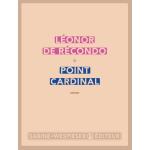 Point cardinal de Léonor de Récondo, Ed. Sabine Wespieser, 2017Laurent est marié et a deux enfants. Mais cet homme se sent femme au plus profond de son être. Il va tout faire pour être en accord avec lui-même. Mais comment sa famille va t'elle vivre une révélation pareille et un tel changement ?Tout en subtilité et sans voyeurisme, un court roman poignant sur le   courage d’être soi.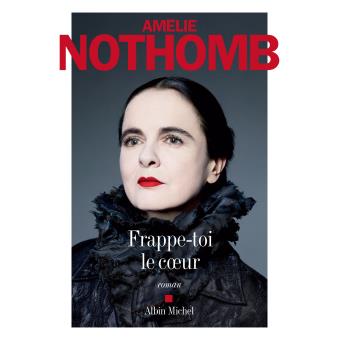 Frappe-toi le cœur d’Amélie Nothomb, Ed. LGLM, 2017Marie n’est heureuse que lorsqu’elle suscite la jalousie. Sa fille Diane toute juste née,  se nourrit de chaque instant où celle-ci la prend dans ses bras. La petit fille grandit, voit son frère naître, aimé de leur mère, puis de sa petite soeur, couverte, étouffée de cet amour maternel. Pour survivre, Diane fuit et trouve refuge chez ses grands-parents aimants. La vie continu son cheminement. Diane grandit et rencontre le pire….Dans ce nouveau roman, Amélie Nothomb s'attaque aux relations mères/filles qui peuvent parfois s'avérer "difficiles". Sensible et drôle :   une vraie réussite !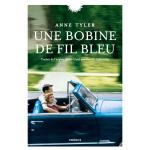 Une bobine de fil bleu d’Anne Tyler, traduit de l’anglais (Etats-Unis)Ed. LGLM, 2017Un portrait sur trois générations de la  famille Whitshank, bien trop heureuse pour être vraie….Un magnifique roman sur la famille, celle dont on rêve, celle qu'on s'invente, celle qu'on déteste...Sur ce thème universel, Anne Tyler nous raconte  l’histoire touchante d’une famille parfaitement normale et à laquelle chacun peut s'identifier.BANDE DESSINEE ADULTE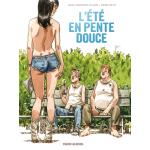 L’Eté en pente douce, scénario de Pierre Pelot, dessins de J-Christophe Cauzy, Ed. Fluide Glacial, 2017Fane hérite d'une maison dans un petit village de province lors d'un été caniculaire. Il hérite également d'une ancestrale querelle de voisinage. La présence de Lilas, magnifique idiote et  compagne de Fane, aggravera convoitise, jalousie et haine.Roman de Pierre Pelot écrit en 1980, L'Été en pente douce est devenu culte grâce au film éponyme sorti en 1987 (avec l’inoubliable Pauline Lafont, Jean-Pierre Bacri et Jacques Villeret). Pierre Pelot s'est prêté au jeu de la réécriture pour cette adaptation en bande dessinée où les personnages ont été légèrement modifiés et la chute de l'histoire  totalement inattendu : un superbe album noir et sensuel...